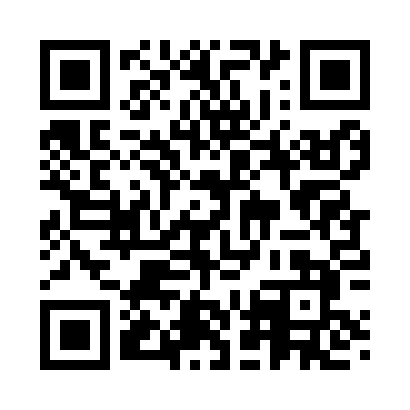 Prayer times for Ashebrook Park, North Carolina, USAMon 1 Jul 2024 - Wed 31 Jul 2024High Latitude Method: Angle Based RulePrayer Calculation Method: Islamic Society of North AmericaAsar Calculation Method: ShafiPrayer times provided by https://www.salahtimes.comDateDayFajrSunriseDhuhrAsrMaghribIsha1Mon4:486:141:295:178:4410:102Tue4:486:141:295:178:4410:103Wed4:496:151:295:188:4410:094Thu4:506:151:295:188:4310:095Fri4:506:161:305:188:4310:096Sat4:516:161:305:188:4310:087Sun4:526:171:305:188:4310:088Mon4:526:181:305:188:4310:089Tue4:536:181:305:188:4210:0710Wed4:546:191:305:188:4210:0711Thu4:556:191:315:198:4210:0612Fri4:556:201:315:198:4110:0513Sat4:566:211:315:198:4110:0514Sun4:576:211:315:198:4010:0415Mon4:586:221:315:198:4010:0316Tue4:596:231:315:198:3910:0317Wed5:006:231:315:198:3910:0218Thu5:016:241:315:198:3810:0119Fri5:026:251:315:198:3810:0020Sat5:036:251:315:198:3710:0021Sun5:046:261:315:198:369:5922Mon5:056:271:315:198:369:5823Tue5:066:271:315:198:359:5724Wed5:076:281:315:198:349:5625Thu5:086:291:315:188:349:5526Fri5:096:301:315:188:339:5427Sat5:106:301:315:188:329:5328Sun5:116:311:315:188:319:5229Mon5:126:321:315:188:319:5130Tue5:136:331:315:188:309:5031Wed5:146:331:315:188:299:48